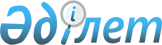 О меpах по обеспечению устойчивой хозяйственной деятельности и защиты населения в пpибpежной зоне Каспийского моpя, находящейся под угpозой затопления и подтопленияПостановление Кабинета Министpов Республики Казахстан от 30 октябpя 1992 года N 925



          В целях обеспечения устойчивой хозяйственной деятельности и
защиты населения в прибрежной зоне Каспийского моря, находящейся под
угрозой затопления и подтопления, Кабинет Министров Республики
Казахстан постановляет:




          1. Признать чрезвычайную важность проблемы защиты от повышения
уровня Каспийского моря. Определить мероприятия по обеспечению
устойчивой хозяйственной деятельности и защиты населения в его
прибрежной зоне, находящейся под угрозой затопления и подтопления, 
как одну из главнейших социально-экономических задач Республики
Казахстан на период трансгрессии Каспийского моря.




          2. Принять предложение Государственного комитета Республики
Казахстан по экономике, согласованное с Государственным комитетом
Республики Казахстан по чрезвычайным ситуациям, о выделении
ассигнований за счет средств республиканского и местных бюджетов, а
также средств соответствующих объединений, предприятий и организаций
на практические мероприятия по обеспечению устойчивой хозяйственной
деятельности и защиты населения в Прикаспийском регионе на основе
годовых намерений глав Атырауской и Мангистауской областных
администраций.
<*>



          Сноска. В пункте 2 заменены слова - постановлением Правительства
РК от 20 августа 1996 г. N 1031  
 P961031_ 
 . 




          3. Министерству науки и новых технонологий Республики Казахстан
в установленном порядке предусматривать финансирование
республиканской научно-технической программы по проблеме Каспийского
моря в пределах ассигнований, выделяемых Министерству на
финансирование республиканских научно-технических программ.




          4. Возложить обязанности по:




          координации и реализации научных исследований по проблеме
Каспийского моря, включая работы на межгосударственном уровне, на
Министерство науки и новых технологий Республики Казахстан,
определив головной организацией по проведению и обобщению научных
исследований Академию наук Республики Казахстан;




          разработке и реализации строительной политики для прибрежной
зоны Каспийского моря, подверженной наводнениям и подтоплениям, на 
Государственный комитет Республики Казахстан по архитектуре и 
строительству;




          проектирование и заказам по строительству гидротехнических
защитных сооружений и разработке крупномасштабных защитных
мероприятий, включая координацию практических работ по международным
соглашениям, на Государственный комитет Республики Казахстан по
водным ресурсам;




          организации и осуществлению практических мер по обеспечению
устойчивой хозяйственной деятельности и защиты населения в
прибрежной зоне Каспийского моря персонально на глав Атырауской и
Мангистауской областных администраций, а также на первых
руководителей министерств, ведомств, концернов, предприятий и
организаций, принимающих участие в решении проблемы защиты и
повышения уровня Каспийского моря;




          общему контролю за выполнением комплекса мероприятий по
проблеме Каспийского моря на Государственный комитет Республики
Казахстан по чрезвычайным ситуациям.
<*>



          Сноска. В абзаце шестом заменены слова - постановлением
Правительства РК от 20 августа 1996 г. N 1031  
 P961031_ 
 .




          5. Принять предложения Государственного комитета Республики
Казахстан по чрезвычайным ситуациям и Государственного комитета
Республики Казахстан по водным ресурсам о:




          целесообразности создания временного творческого
проектно-изыскательского коллектива для разработки
технико-экономического доклада по проблеме Каспийского моря;




          финансировании работ проектно-изыскательского коллектива за
счет средств, выделяемых главам Атырауской и Мангистауской областных
администраций для осуществления первоочередных мер по защите
народнохозяйственных объектов и населенных пунктов от затопления,
вызванного подъемом уровня Каспийского моря.




          Государственному комитету Республики Казахстан по водным
ресурсам в месячный срок решить вопрос о подборе ученых и
специалистов в состав временного творческого коллектива и обеспечить
представление технико-экономического доклада по проблеме Каспийского
моря Кабинету Министров Республики Казахстан в 1 квартале 1993 г.
<*>



          Сноска. В абзаце первом исключены слова - постановлением 
Правительства РК от 20 августа 1996 г. N 1031  
 P961031_ 
 .








                  Премьер-министр




            Республики Казахстан








					© 2012. РГП на ПХВ «Институт законодательства и правовой информации Республики Казахстан» Министерства юстиции Республики Казахстан
				